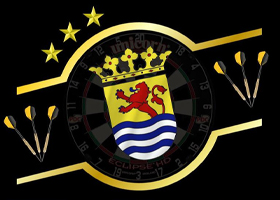 Inschrijfformulier competitie 2021 / 2022Bovenkant formulierInschrijfformulier competitie 2022 / 2023Wat is de naam van uw team? Wat is de naam van uw oude team (indien gewijzigd)Wat is de speeldag van uw team? MaandagDinsdagWoensdagDonderdagVrijdagWat is de speellocatie van uw team? Vul hier de gegevens van uw nieuwe locatie in (alleen als de locatie er niet tussen staat)Naam:Plaats:Straat + nummer:Postcode:Telefoonnummer: Zijn er meerdere teams die op dezelfde speellocatie spelen JaNeeKan er maar 1 team tegelijk op dezelfde speellocatie spelen? JaNeeIn welke weken is uw speellocatie niet beschikbaar (overleg met de locatie eigenaar):Hoeveel spelers doen er waarschijnlijk mee aan de Dutch Open van uw team? Vanaf nu gaan we spelers selecterendie mee doen in uw team. Heeft u een nieuw lid, deze dient zich dan eerst in te schrijven via het inschrijfformulier welke te vinden is via de website, of via de link hieronder, dan krijgen ze ook meteen een lidnummer. Lid wordenHeeft u meer dan 20 leden in uw team of staat het nummer niet in de lijst type ze er dan gewoon bij.Staat het nummer niet in de lijst typ het er dan bij.Lid nummer 1   Lid nummer 2   Lid nummer 3   Lid nummer 4   Lid nummer 5   Lid nummer 6   Lid nummer 7   Lid nummer 8   Lid nummer 9   Lid nummer 10 Lid nummer 11 Lid nummer 12 Lid nummer 13 Lid nummer 14 Lid nummer 15 Lid nummer 16 Lid nummer 17 Lid nummer 18 Lid nummer 19 Lid nummer 20 Wie is de captain van het teamWat is het mobiele nummer van de Captain? (Alleen indien gewijzigd)Wie is de vice-captain van het teamWat is het mobiele nummer van de vice-Captain? (Alleen indien gewijzigd)Wilt u dispensatie aanvragen voor uw team om in een andere divisie uit te komen? zo ja voeg hier uw motivatie toe.